Publicado en  el 19/11/2013 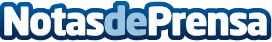 El CEU inaugura su sede en Bruselas con la presencia de Pilar del CastilloLa Fundación Universitaria San Pablo CEU ha inaugurado su primera oficina en Bruselas, convirtiendo así a las tres universidades CEU (Barcelona, Madrid y Valencia)  en las primeras de España en tener sede capital de Europa. Al acto de inauguración acudió la Eurodiputada y ex ministra Pilar del Castillo, que previamente había sido la anfitriona en el Parlamento Europeo de un grupo de emprendedores de las universidades y colegios CEU.Datos de contacto:CEU San PabloNota de prensa publicada en: https://www.notasdeprensa.es/el-ceu-inaugura-su-sede-en-bruselas-con-la_1 Categorias: Oficinas Universidades Actualidad Empresarial http://www.notasdeprensa.es